HOF HEALTHGUARD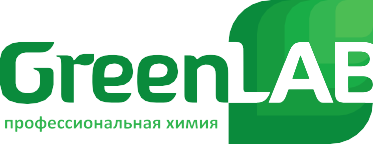 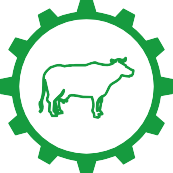 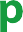 Для копытных ваннОПИСАНИЕКислотное чистящее средство с длительным биоцидным действием на 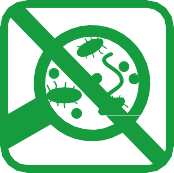 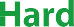 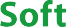 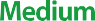 основе глутарового альдегида и ЧАС.Эффективно очищает от загрязнений, препятствуя размножению бактерий. Уничтожает патогенные микроорганизмы, вызывающие болезни копыт и хромоту. Оказывает вяжущее и подсушивающее действие, способствуя уменьшению опухолей и раздражений вследствие инфекции. Образует нерастворимый слой, заполняющий трещины и повреждения на поверхности копыт, что предотвращает растрескивание подошвы и рогового вещества. Окрашивает обработанные поверхности в насыщенный синий цвет. Сохраняет высокую активность действия при низкихтемпературах. Не содержит формальдегида, меди, антибиотиков. Биоразлагаемо. Безопасно для животных, человека и окружающей   среды.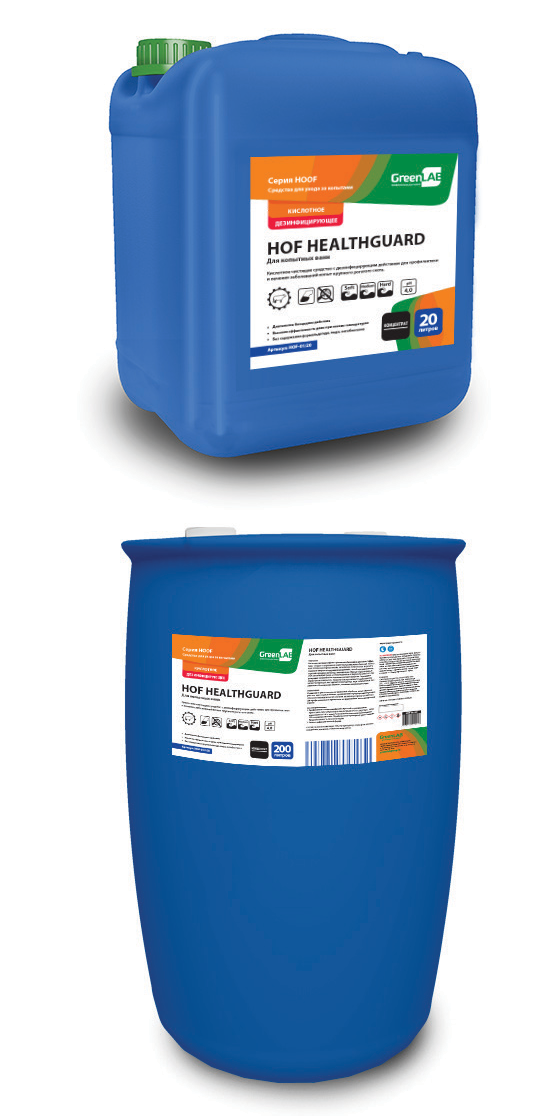 НАЗНАЧЕНИЕПрименяется для санитарно-гигиенической обработки копыт крупного рогатого скота с целью лечения, профилактики и предотвращении распространения инфекционных заболеваний, вызывающих хромоту животных. Для профессионального применения на предприятиях животноводческой отрасли.СПОСОБ ПРИМЕНЕНИЯДля профилактики заболевания копыт. Приготовить рабочий раствор в концентрации 2%, 4 литра препарата на 200 литров воды. Одна ванна предназначена примерно на 300 голов. Осуществлять ванну 1 раз в день. Курс применения составляет 2-4 дня подряд.Для лечения инфекции высокого уровня или сложных заболеваний копыт. Приготовить рабочий раствор в концентрации 3%, 6 литров препарата на 200 литров воды. Одна ванна предназначена примерно на 300 голов. Осуществлять ванну 1 раз в день. Курс применения составляет 4-7 дней подряд.Для повышения эффективности рабочего раствора рекомендуется использовать ванну для предварительной очистки копыт с нашим средством AGR GLUTARDES в концентрации 1% 2л на 200 литров воды.МЕРЫ ПРЕДОСТОРОЖНОСТИОСТОРОЖНО! Избегать вдыхания паров при распылении, проглатывания и попадания в глаза. Все работы со средством проводить с защитой лица и рук. После использования тщательно мыть руки водой с мылом. При попадании средства на кожу смыть его большим количеством воды и смазать кожу смягчающим кремом. При попадании средства в глаза   промыть их под струей воды в течение 10-15 мин, обратиться к врачу.ХРАНЕНИЕСрок  годности  средства  3 года  с даты  изготовления. Следует  хранить  при температуре от 0…+30 °С. Держать вдали от нагрева и источников возгорания. Хранить в прохладном и хорошо проветриваемом месте. Держать вдали от окислителей. Держать в месте не доступном для детей. Держать крышку контейнера плотно закрытой. Храните в контейнерах с этикетками, соответствующими их содержимому.ООО «ИННОВАЦИЯ», Ленинградская обл., Ломоносовский р-н, д. Малое Карлино, Пушкинское ш., д. 50, пом. 5greenlabgroup.ru 8 800 350 88 96